SchulversuchspraktikumName:			Julia MüllerSemester:		SoSe 2012Klassenstufen: 	9 und 10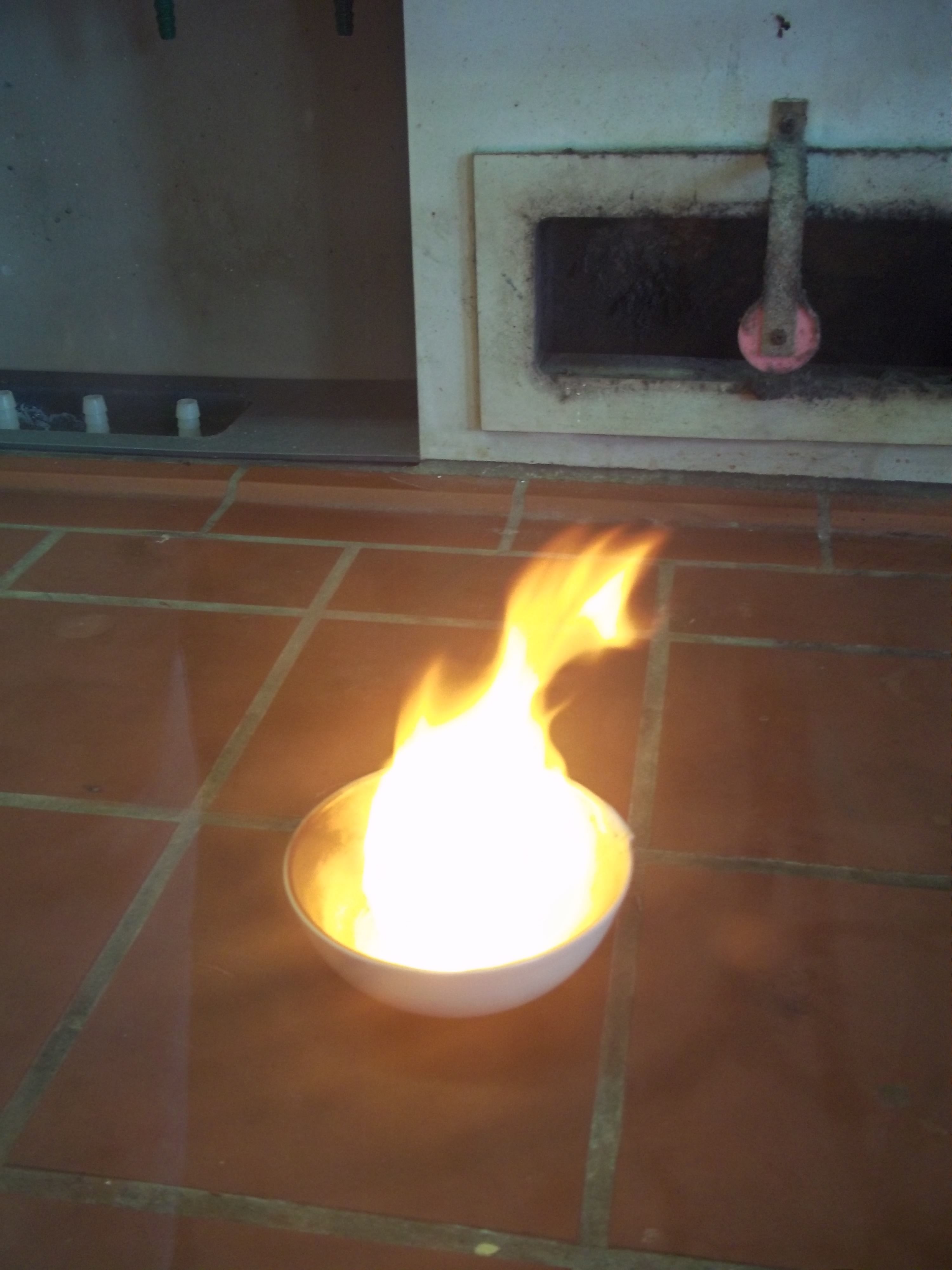 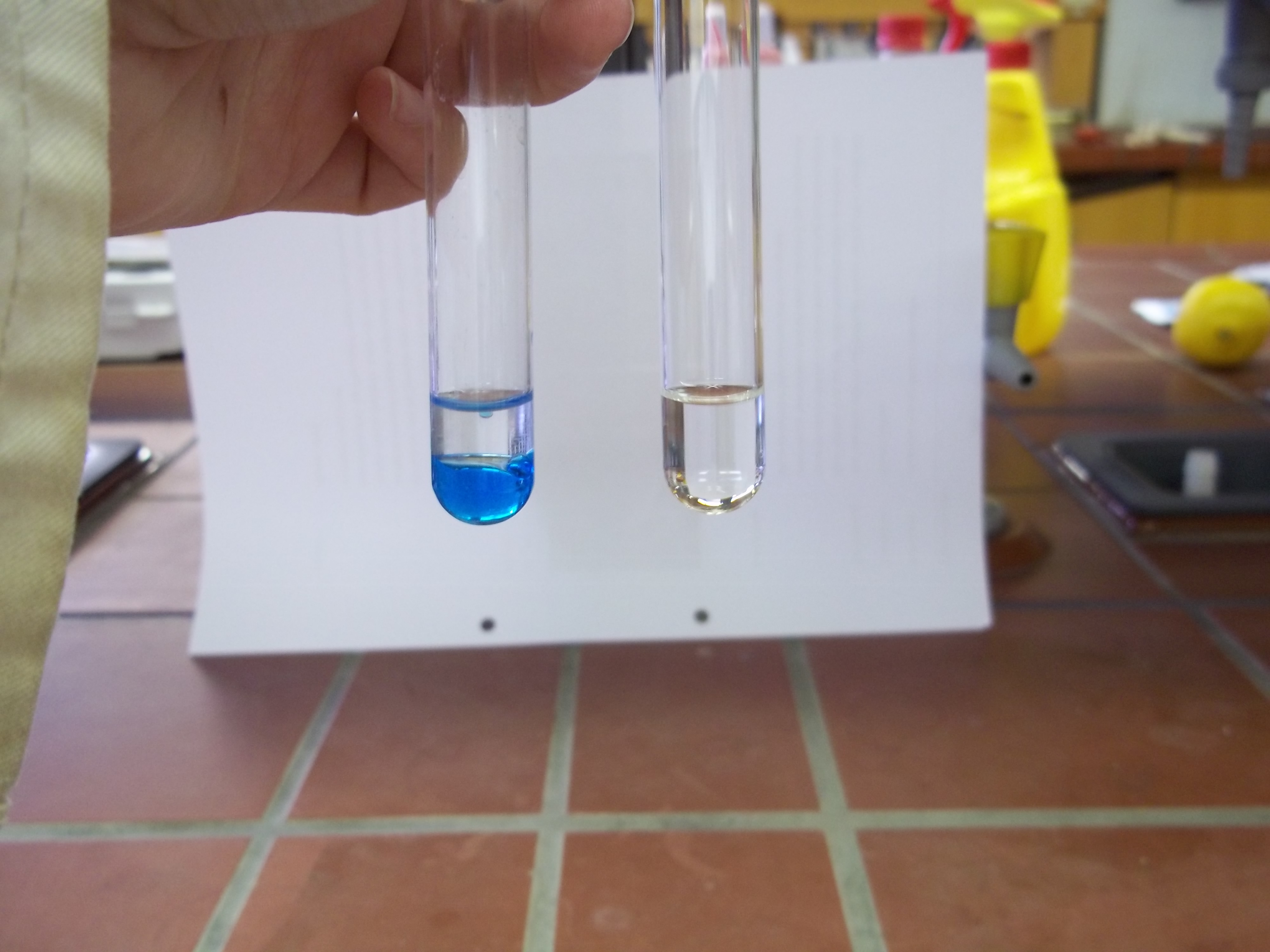 Eigenschaften gesättigter KohlenwasserstoffeBeschreibung des Themas und zugehörige Lernziele Alkane haben insbesondere als Brennstoffe eine große Alltagsrelevanz. Sie begegnen den SuS zum Beispiel bei dem Betrieb von Heizungen oder Kraftfahrzeugen. Für das Klima der Erde ist Methan von großer Bedeutung. Eine indirekte Relevanz besitzen Alkane außerdem als wichtige Ausgangsstoffe für die Synthese zahlreicher Produkte, z.B. für Kunststoffe. Nicht zuletzt sind die gesättigten Kohlenwasserstoffe wichtig für das grundlegende Verständnis der SuS im Bereich der organischen Chemie. Als „einfachste“ Verbindungsklasse stellen sie die Basis für weitere organische Stoffe mit funktionellen Gruppen dar.Im Kerncurriculum finden sich die Alkane mit ihrer Struktur unter den ergänzenden Differenzierungen für die Jahrgänge 9 und 10. Bei der Thematisierung der Eigenschaften in Verbindung mit der Struktur der Alkane werden Stoff- und Teilcheneben miteinander verknüpft. Außerdem sollen die SuS Eigenschaften anhand geeigneter Bindungsmodelle und anhand zwischenmolekularer Wechselwirkungen erklären. Weitere Ziele sind die Differenzierung zwischen polaren und unpolaren Bindungen und die Nutzung des PSE zur Erklärung von Bindungen. Die verschiedenen Eigenschaften, anhand derer solche Verknüpfungen erfolgen sollen, sind die Reaktionsträgheit gegenüber vielen Stoffen (V 1), die Brennbarkeit (V 2), die Löslichkeit (V 3) und die Siedepunkte (V 4).LehrerversucheV 1 – Reaktionsträgheit der AlkaneMaterialien: 		Reagenzgläser, Reagenzglasständer, PipetteChemikalien:		Festes Paraffin, Saccharose, Eisenpulver, Schwefelsäure (konz.), Schwefelsäure (20%)Durchführung: 			In drei Reagenzgläser wird je eine kleine Menge an Paraffin, Saccharose und Eisenpulver gegeben. Zu den ersten beiden gibt man ca. 1 mL konzentrierte Schwefelsäure, zu dem Eisenpulver wird 20%-ige Schwefelsäure getropft. Beobachtung:			Beim Paraffin ist keine Veränderung zu beobachten. Beim Zucker zeigt sich eine deutliche Schwarzfärbung unter Gasentwicklung und beim Eisenpulver ist ebenfalls eine Gasentwicklung erkennbar.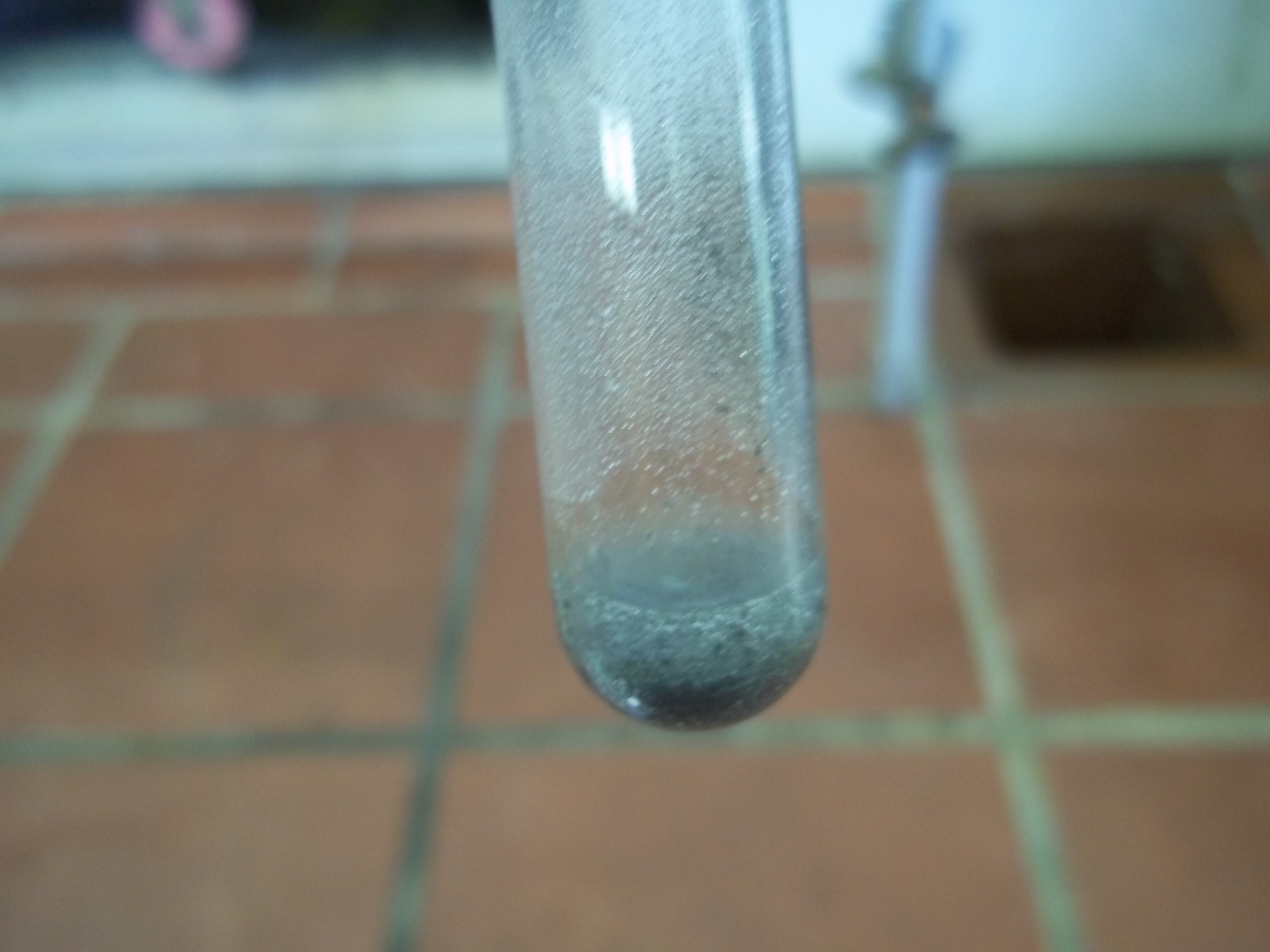 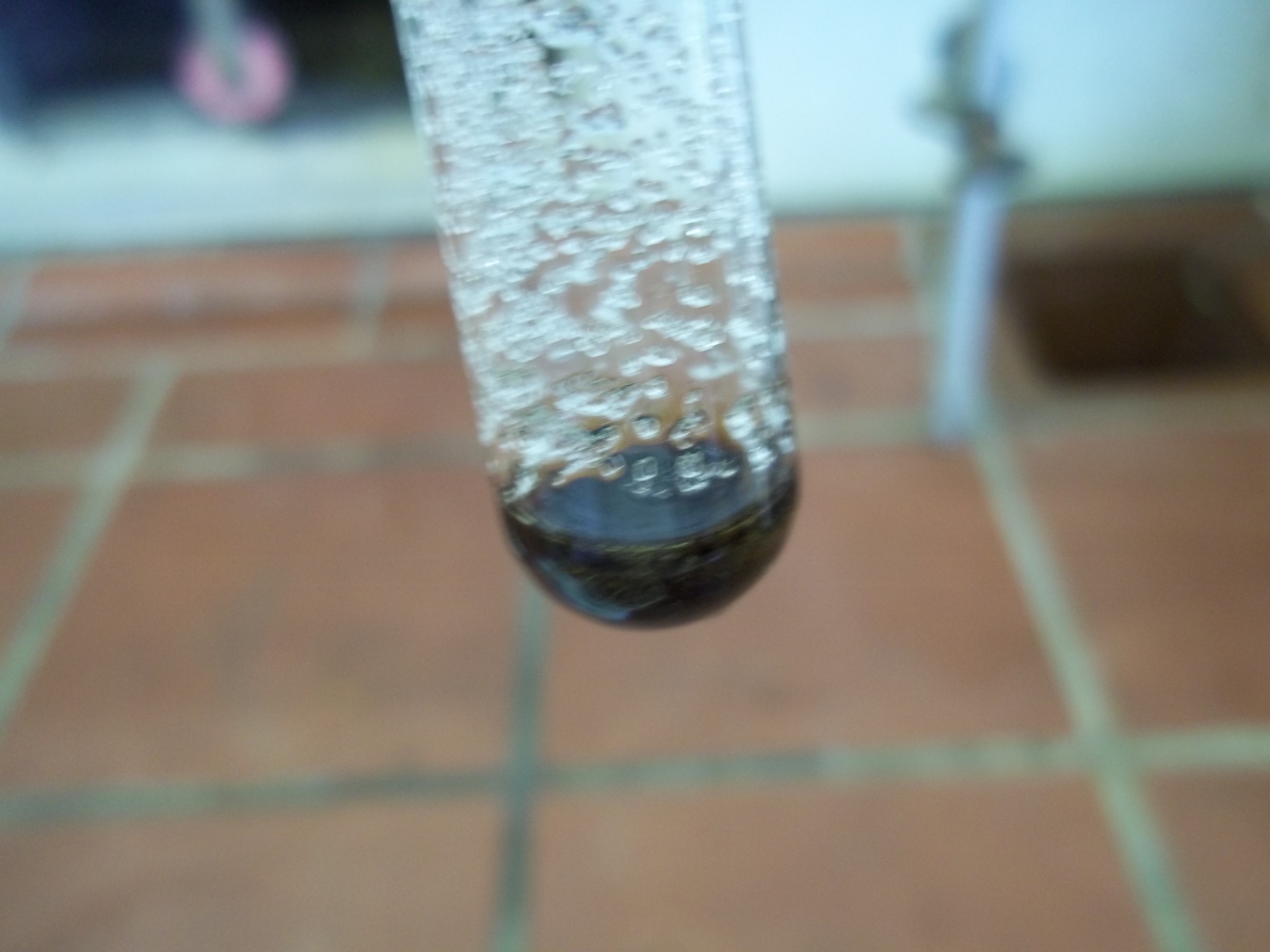 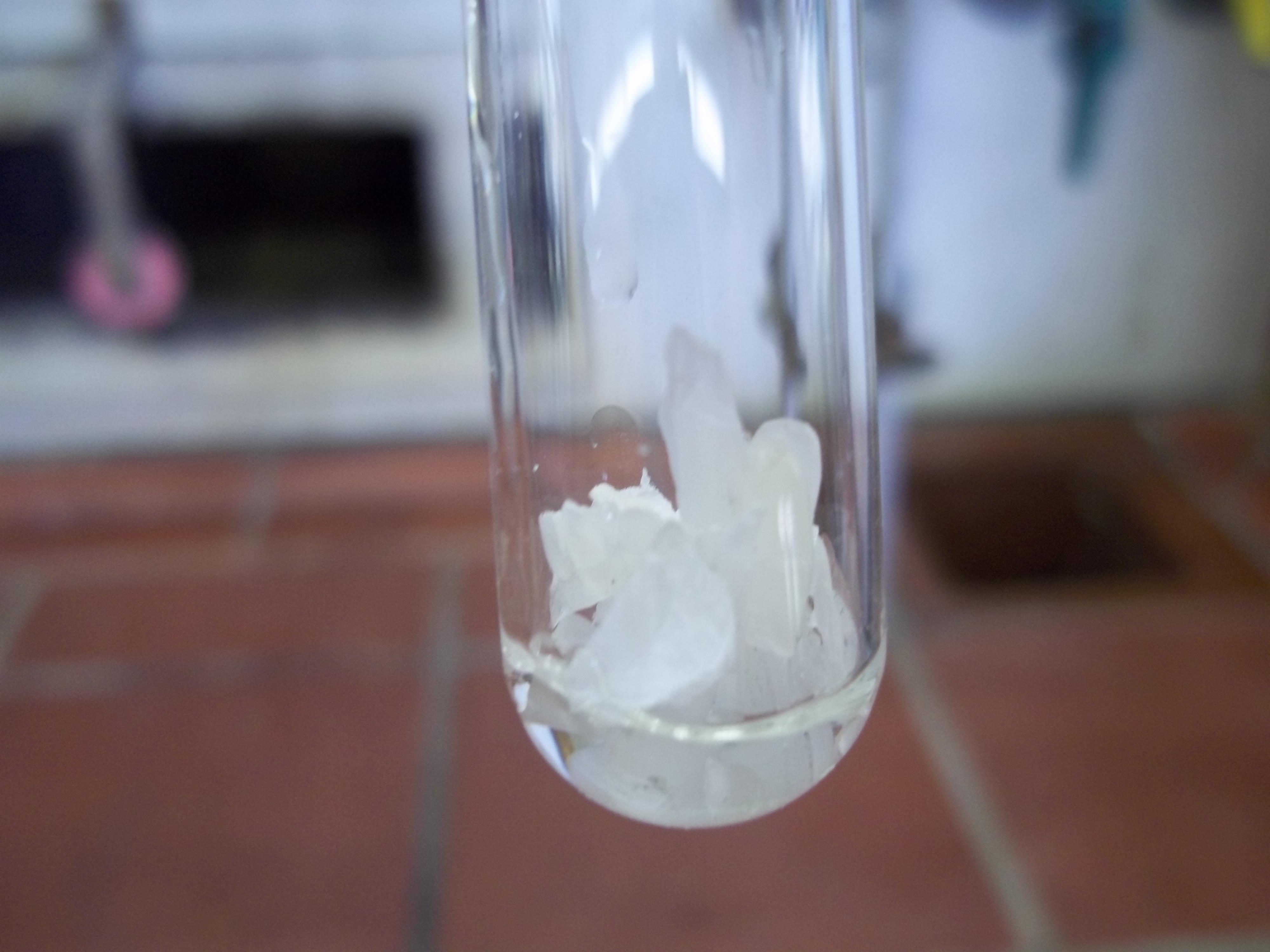 Abb. 1 - Paraffin, Zucker und Eisenpulver mit SchwefelsäureDeutung:			Das Paraffin reagiert nicht mit der Schwefelsäure. Mit Zucker und Eisenpulver finden Reaktionen statt. 		CnH2n+2(s) + H2SO4(l) 	↛		C12H22O11(s) + H2SO4(l) 	→ 11H2O(g) + 12C(s) + H2SO4(l)		Fe(s) + H2SO4(aq) 		→ FeSO4(aq) + H2(g)Entsorgung:		Die Schwefelsäure wird verdünnt und über den Säure-Base-Abfall entsorgt. Eisenreste gehören in den Schwermetallsammelbehälter.Literatur:		(Schmidt 2009)V 2 – Brennbarkeit der Alkane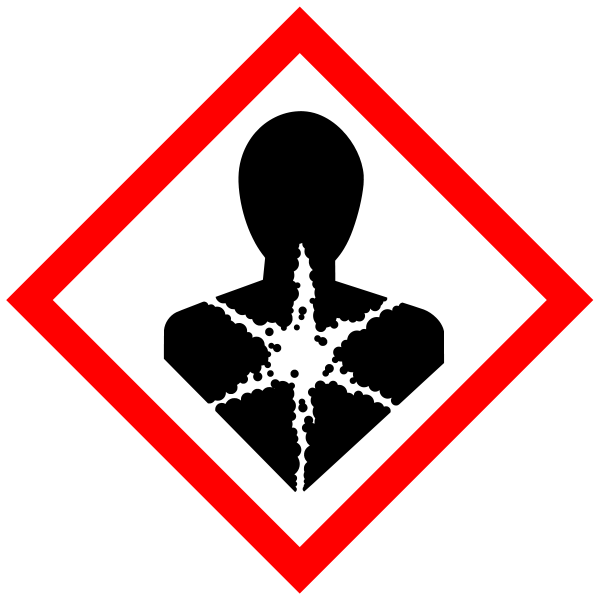 Materialien: 		Porzellanschale, BunsenbrennerChemikalien:		n-Heptan, n-OctanDurchführung: 		Zunächst wird mit dem Bunsenbrenner Methan aus der Gasleitung mit offener und mit geschlossener Luftzufuhr verbrannt. Danach wird mit dem Brenner in je einer Porzellanschale eine kleine Menge n-Heptan und n-Octan entzündet. Beobachtung:			Bei offener Luftzufuhr verbrennt das Methan mit nicht-leuchtender, rauschender Flamme. Schließt man die Luftzufuhr, so hört das Rauschen auf und die Flamme beginnt, gelb zu leuchten. N-Heptan verbrennt mit gelb-leuchtender Flamme, über der sich ein leicht schwarzer Rauch entwickelt. Bei n-Octan ist die Farbe etwas intensiver, der Rauch deutlicher und es bleibt ein schwarzer Rückstand in der Porzellanschale.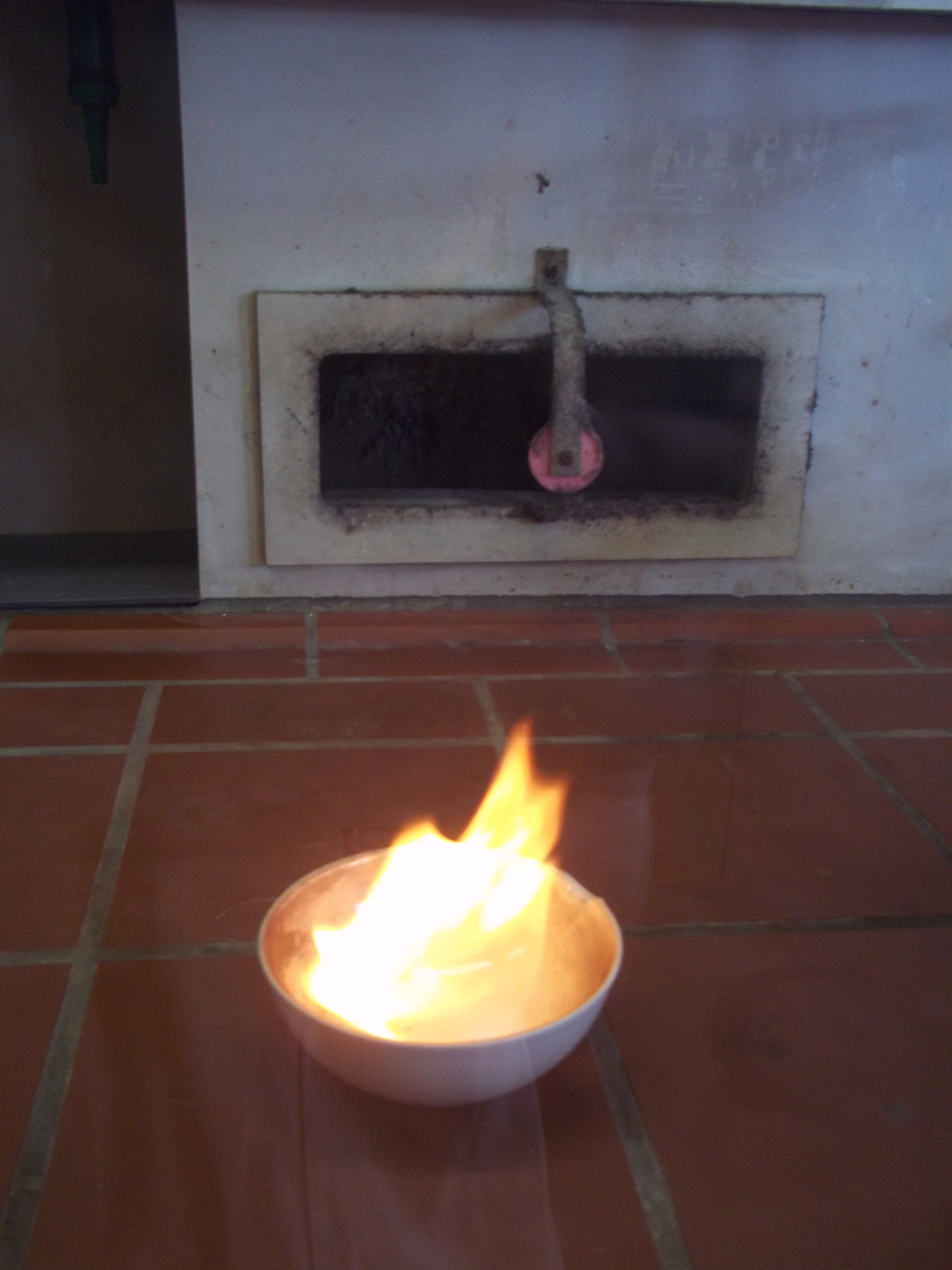 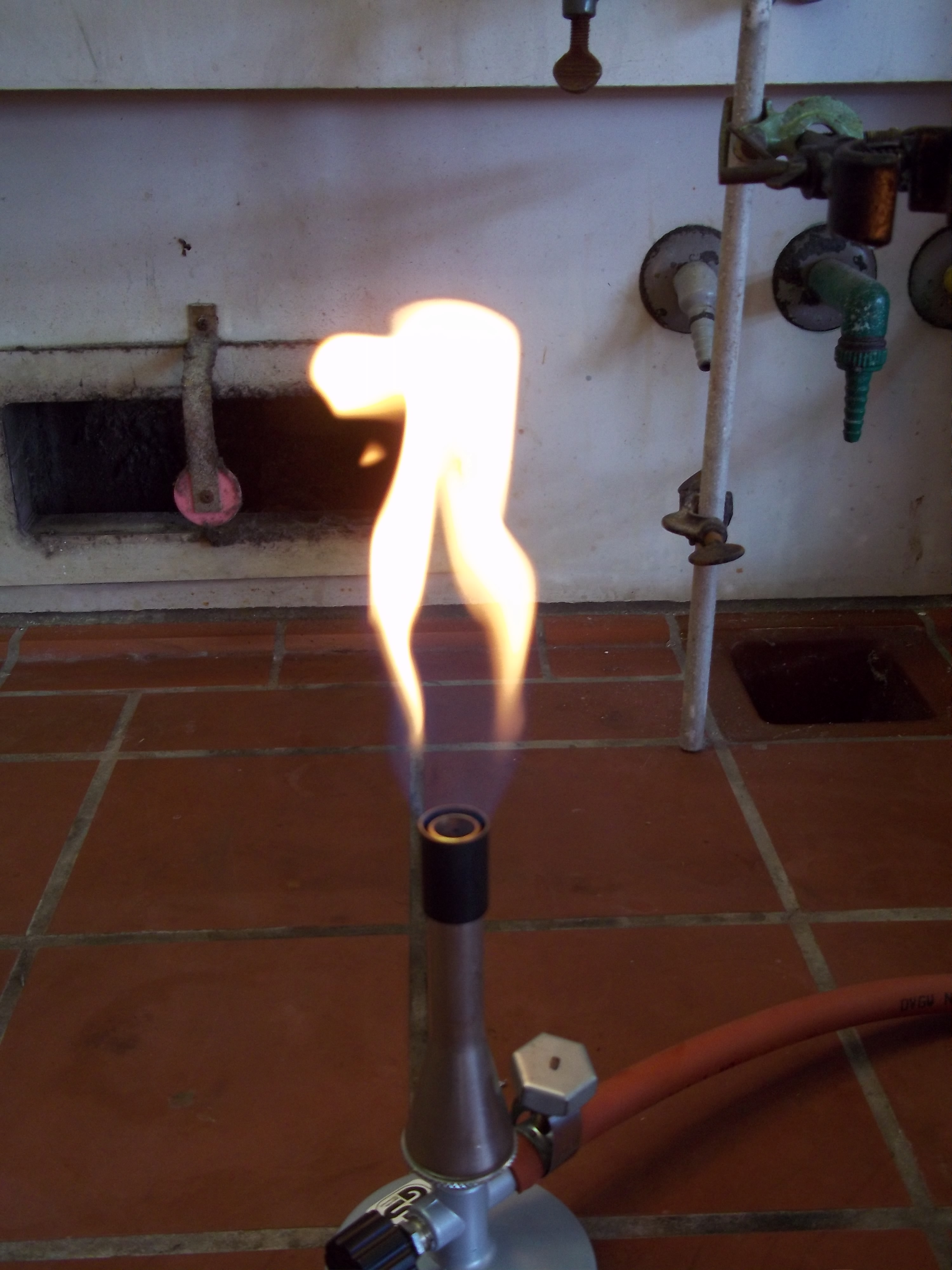 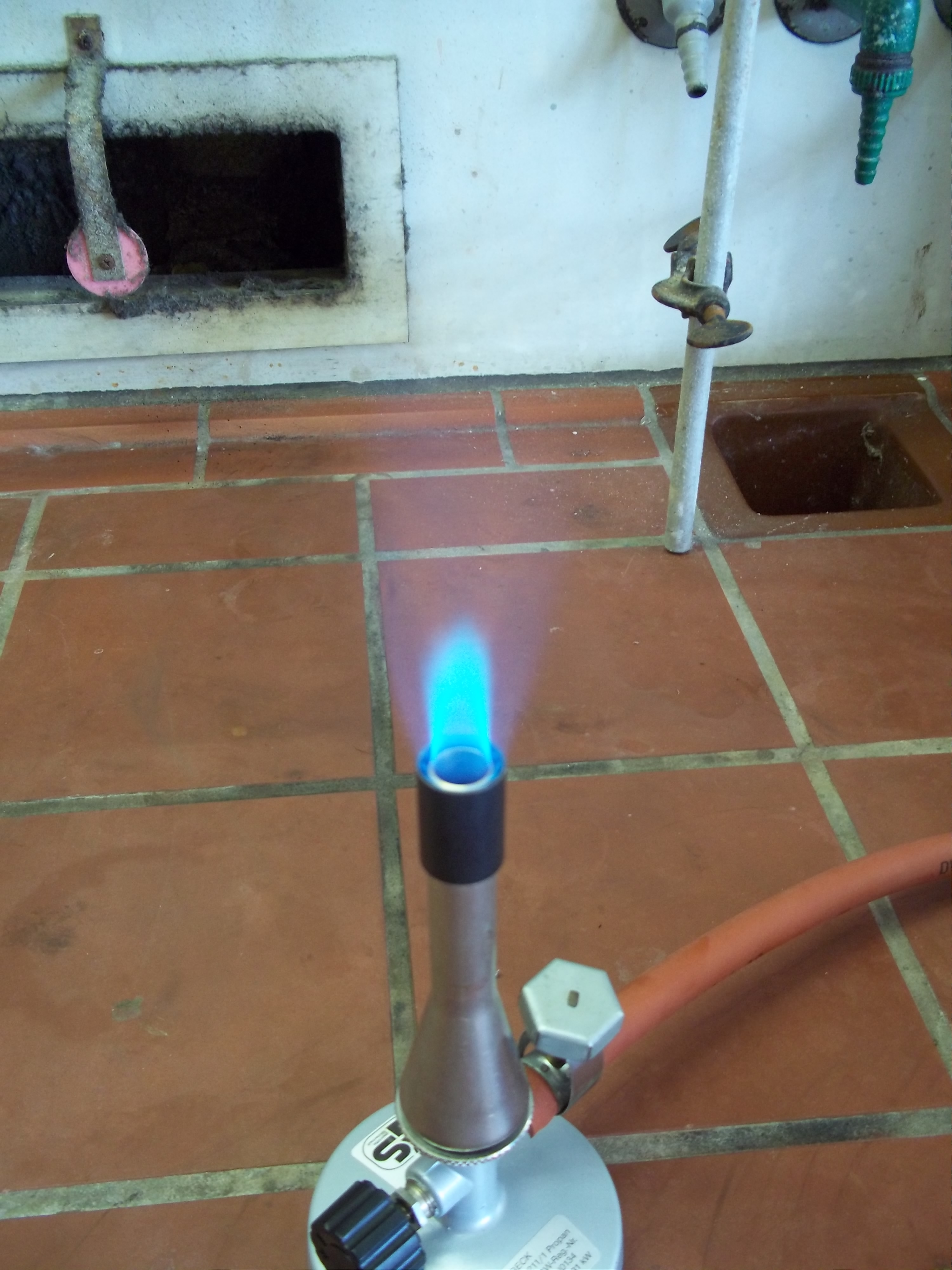 Abb. 2 - Methan mit viel Sauerstoff, Methan mit wenig Sauerstoff, n-Heptan, n-OctanDeutung:		Alkane sind grundsätzlich brennbar. Steht ausreichend Luftsauerstoff zur Verfügung, ist die Verbrennung von Methan zu CO2 und H2O relativ vollständig. Die Flamme leuchtet nicht. Bei Sauerstoffmangel ist die Verbrennung dagegen nicht vollständig. Neben CO sind kleine Kohlenstoffpartikel vorhanden, die die Flamme gelb färben. Bei Heptan sind die Kohlenstoffpartikel an der intensiven gelben Färbung und an dem Rauch zu erkennen. Beim Octan bleiben sie außerdem deutlich sichtbar als Ruß in der Schale zurück, was darauf hinweist, dass die Verbrennung mit zunehmender Kettenlänge immer unvollständiger wird. Die Sauerstoffzufuhr reicht bei langer Kohlenstoffkette nicht mehr aus. Daneben kommt es durch die Hitze zu einer Zersetzung des Kohlenstoffgerüstes.		Reaktionsgleichung der vollständigen Verbrennung:		CnH2n+2 +  O2 → n CO2 + (n+1) H2O Entsorgung:		Alkane werden über die flüssigen organischen Abfälle entsorgt.Literatur:		(Willig 2012)SchülerversucheV 3 – Löslichkeit der AlkaneMaterialien: 		Reagenzgläser, Reagenzglasständer, Pipette, Gummistopfen, ErlenmeyerkolbenChemikalien:		n-Heptan, n-Octan, Petroleumbenzin, Wasser, MethylenblauDurchführung: 			In den Erlenmeyerkolben werden je Versuchsgruppe ca. 50 mL der verwendeten Alkane und des Wassers gegeben. Das Wasser wird mit wenig Methylenblau angefärbt. In den Reagenzgläsern werden die verschiedenen Substanzen nach folgendem Schema miteinander vermischt:Beobachtung:				Gibt man zwei unterschieliche Alkane zusammen, sind keine Phasen zu erkennen. Fügt man zu einem Alkan Wasser, wird eine deutliche Phasengrenze sichtbar. Das Alkan befindet sich in der oberen Phase.Deutung:			Alkane lassen sich untereinander homogen mischen, aber nicht mit dem polaren Wasser. Alkane sind unpolar und hydrophob. Außerdem ist ihre Dichte geringer als die des Wassers.Entsorgung:		Die Alkane werden über die organischen Abfälle entsorgt.Literatur:		(Reiß 2007)V 3 – Siedepunkte der AlkaneMaterialien: 		Reagenzglas mit seitlichem Ansatz und durchbohrtem Stopfen, Thermometer (mind. 200°C), Ölbad, Heizplatte, Gummischlauch, Aktivkohlebehälter (z.B. U-Rohr mit seitlichen Ansätzen)Chemikalien:		n-Heptan, n-Octan, n-DecanDurchführung: 			In das Reagenzglas werden in drei Durchgängen je 2 mL des jeweiligen Alkans gegeben. Der Stopfen mit dem Thermometer wird so aufgesetzt, dass der Temperaturfühler in die Flüssigkeit taucht. An dem seitlichen Ansatz wird ein Gummischlauch befestigt, der zu dem U-Rohr mit der Aktivkohle führt. Der zweite Ansatz des U-Rohrs wird mit einem Gummischlauch verlängert und in den Abzug geleitet. Mit der Heizplatte wird das Alkan langsam im Ölbad erhitzt. Dabei wird in regelmäßigen Abständen (ca. 1 min.) die Temperatur abgelesen, bis diese sich nicht mehr verändert.  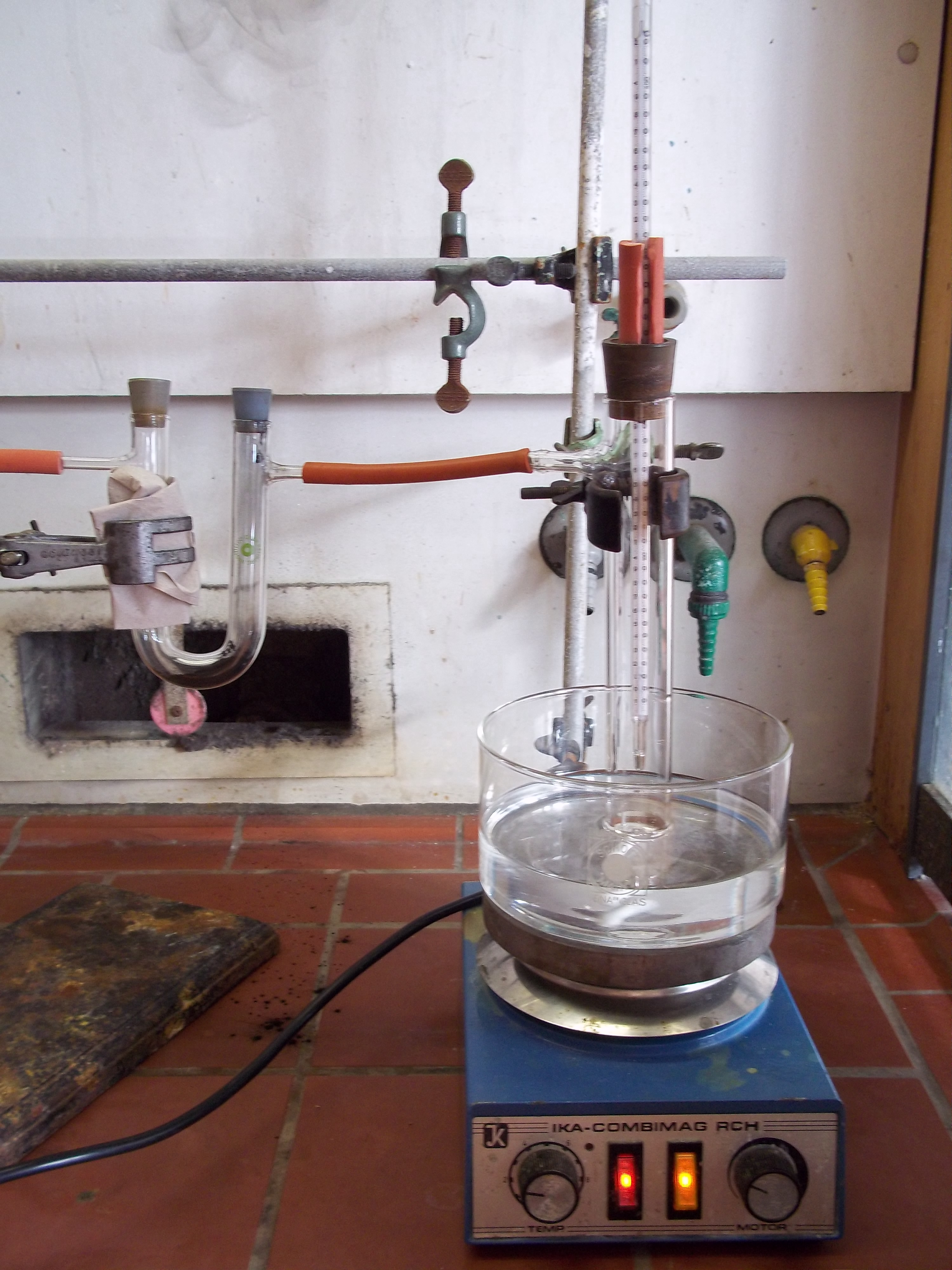 Abb. 3 - Aufbau zur SiedepunktbestimmungBeobachtung:		Die Temperatur steigt langsam bis zu einem gewissen Punkt. Der obere Teil des Reagenzglases beschlägt leicht. 		Erreichte Temperaturen, Literaturwerte aus Mortimer 2003, S. 527 in Klammern: 		n-Heptan: 98 °C (98 °C), n-Octan: 124 °C (126 °C), n-Decan: 173°C (174 °C)Deutung:			Das Alkan wird erwärmt, bis es bei Erreichen der Siedetemperatur siedet. Während das Alkan in die Gasphase übergeht, bleibt die Temperatur konstant und die Siedetemperatur kann abgelesen werden. Die Zunahme der Siedetemperaturen mit steigender Kettenlänge liegt an den zunehmenden Van-der-Waals-Kräften zwischen den Alkanen.Entsorgung:		Die Alkane werden über die organischen Abfälle entsorgt.Literatur:		(Wiechoczek 2007)Löslichkeit von Alkanen (Gruppenversuch)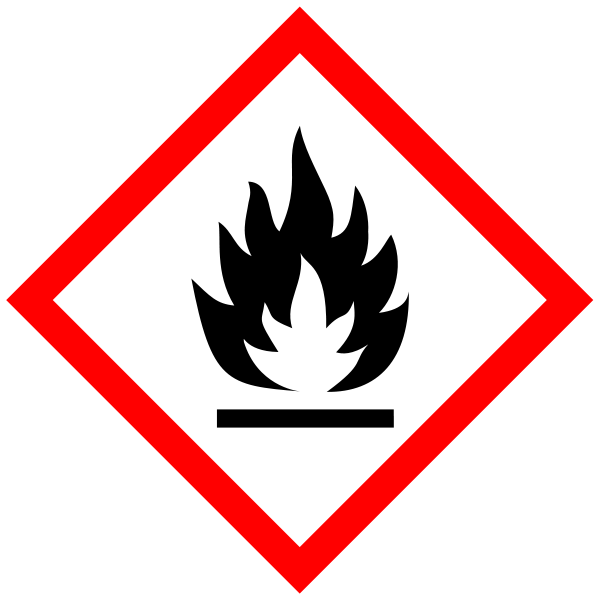 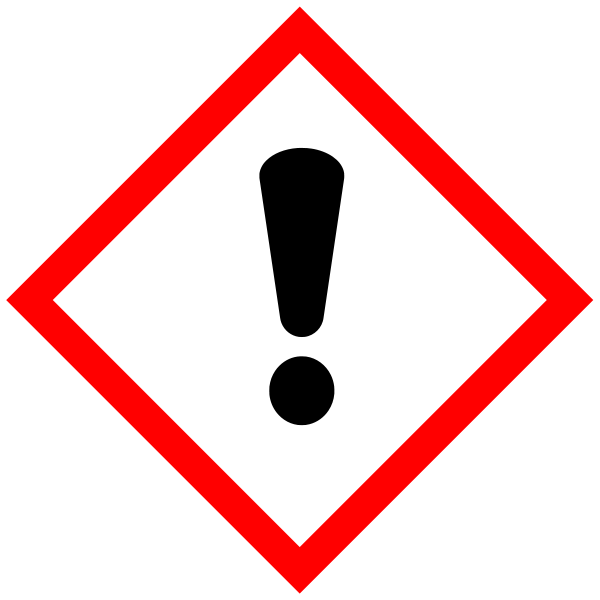 Materialien: 		Reagenzgläser, Reagenzglasständer, Pipette, Gummistopfen, ErlenmeyerkolbenChemikalien:		n-Heptan, n-Octan, Petroleumbenzin, Wasser, Methylenblau (Lösung)Durchführung: 			Pipettiert jeweils 20 mL der Alkane und des Wassers in je einen Erlenmeyerkolben. Das Wasser wird mit wenigen Tropfen Methylenblau angefärbt. Vermischt die Substanzen in 6 Reagenzgläsern nach folgendem Schema.Nachdem ihr eure Beobachtungen notiert habt, könnt ihr weitere Mischungen (auch mehr als zwei Substanzen) nach eigener Wahl anfertigen. Notiert mindestens drei.	Beobachtung:		                                                                            Auswertung:		Lassen sich Alkane ineinander und/oder in Wasser lösen?Was könnt ihr aus den Ergebnissen für die Bindung in Alkanen im Vergleich zu der Bindung im Wasser schließen?Reflexion des ArbeitsblattesDas Arbeitsblatt unterstützt die Durchführung und Auswertung des Versuches 3 zu der Löslichkeit von Alkanen. Es gibt Versuchsanweisungen für sie Schülergruppen und leitet mit Auswertungsaufgaben die anschließende Erklärung ein. Erwartungshorizont (Kerncurriculum)Fachwissen: 	Die SuS verknüpfen Stoff- und Teilchenebene, differenzieren zwischen polaren und unpolaren Atombindungen und erkläre Eigenschaften der Stoffe anhand geeigneter Bindungsmodelle (Auswertung). Erkenntnisgewinnung: 	Die SuS folgern aus Experimenten die Bindungsart (gesamter Versuch + Auswertung)Kommunikation: 	Die SuS beschreiben, veranschaulichen oder erklären chemische Sachverhalte mit den passenden Modellen unter Anwendung der Fachsprache (Auswertung).Erwartungshorizont (Inhaltlich)Beobachtung:Bei den eigenen Mischungen sollen sich die Alkane immer in einer Phase befinden und das Wasser in einer anderen.Auswertung:		Alkane lassen sich ineinander lösen aber nicht in Wasser.Wasser ist ein polarer Stoff, der polare Stoffe löst. Alkane sind demnach unpolar (hydrophob). Die Bindungen zwischen C-C und C-H weisen im Gegensatz zu der H-O Bindung geringer Elektronegativitätsdifferenzen auf. Es handelt sich somit um unpolare Atombindungen.LiteraturverzeichnisC. Mortimer, U. Müller, Chemie, Thieme, 8. Auflage 2003, S. 527.P. Reiß, Alkane, http://www.chids.de/dachs/organische_stoffklassen/alkane.html, 2007 (zuletzt aufgerufen am 08.10.12 um21:35 Uhr)H. Schmidt, Kohlenwasserstoffe, http://www.chemgapedia.de/vsengine/vlu/vsc/de/ch/4/cm/ kohlenwasserstoffe.vlu/Page/vsc/de/ch/4/cm/kohlenwasserstoffe/paraffin.vscml.html, 2009 (zuletzt aufgerufen am 08.10.12 um 21:10 Uhr).D. Wiechoczek, Schmelz- und Siedepunkte der Alkane, http://www.chemieunterricht.de/dc2/ch/cht-006b.htm, 19.02.2007 (zuletzt aufgerufen am 08.10.12 um 21:30 Uhr).H.-P. Willig, Organische Verbindungen – Kohlenwasserstoffe, http://www.chemie-schule.de/chemieOrganische/orgKap1-07-alkane-bevorzugte-energielieferanten.php, 2012 (zuletzt aufgerufen am 08.10.12 um 21:15 Uhr).GefahrenstoffeGefahrenstoffeGefahrenstoffe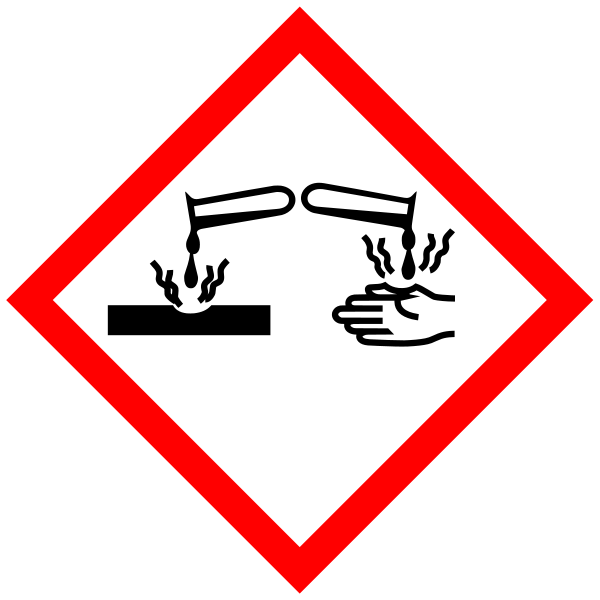 Schwefelsäure (konz.)H: 314-290P: 280-​301+330+331-​305+351+338Schwefelsäure (20%)H: 314-290P: 280-​301+330+331-​305+351+338GefahrenstoffeGefahrenstoffeGefahrenstoffe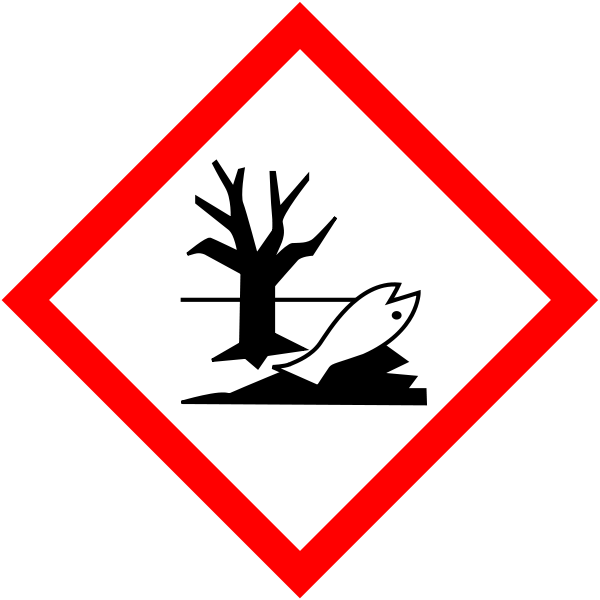 MethanH: 220P: 210-​377-​381-​410+403n-HeptanH: 225-304-373-336-410P: 210-273-301+310-331-302+352-403+235n-OctanH: 225-304-315-336-410P: 210-​273-​301+330+331-​302+352GefahrenstoffeGefahrenstoffeGefahrenstoffen-HeptanH: 225-304-315-336-410P: 210-​273-​301+310-​331-​302+352-​403+235n-OctanH: 225-304-315-336-410P: 210-​273-​301+330+331-​302+352PetroleumbenzinH: 225-304-315-361-373-411P: 210-261-273-281-301+310-331MethylenblauH: 302n-Heptann-OctanPetroleumbenzinWassern-Heptan-RG1RG2RG3n-Octan(RG1)-RG4RG5Petroleumbenzin(RG2)(RG4)-RG6Wasser(RG3)(RG5)(RG6)-n-Heptann-OctanPetroleum-benzinWassern-Heptan-n-Octan-Petroleumbenzin-Wasser-GefahrenstoffeGefahrenstoffeGefahrenstoffen-HeptanH: 225-304-315-336-410P: 210-​273-​301+310-​331-​302+352-​403+235n-OctanH: 225-304-315-336-410P: 210-​273-​301+330+331-​302+352n-DecanH: 226-304P: 210-260-262-301+310-331GefahrenstoffeGefahrenstoffeGefahrenstoffen-Heptann-OctanH: 225-304-315-336-410P: 210-​273-​301+310-​331-​302+352-​403+235PetroleumbenzinH: 225-304-315-361-373-411P: 210-261-273-281-301+310-331MethylenblauH: 302n-Heptann-OctanPetroleumbenzinWassern-Heptan-RG1RG2RG3n-Octan(RG1)-RG4RG5Petroleumbenzin(RG2)(RG4)-RG6Wasser(RG3)(RG5)(RG6)-n-Heptann-OctanPetroleumbenzinWassern-Heptan-n-Octan-Petroleumbenzin-Wasser-n-Heptann-OctanPetroleumbenzinWassern-Heptan-Eine PhaseEine PhaseZwei Phasenn-OctanEine Phase-Eine PhaseZwei PhasePetroleumbenzinEine PhaseEine Phase-Zwei PhasenWasserZwei PhasenZwei PhasenZwei Phasen-